Общеобразовательная школа № 9 Димитровского городского советаГеография 6 класс.: Ветер.Подготовила:учитель географииКононенко А.Ю.Димитров, 2014гЗадание учащимся1. Покажите стрелками направление ветра:А)	760 мм 		750 мм Б)	756 мм 		765 мм В)	780 мм 		740 мм Г)	768 мм 		759 мм 2. В каком случае ветер будет сильнее, если атмосферное давление распределено так:А)	758 мм 		759 мм Б)	759 мм 		757 мм Задание учащимся1. Покажите стрелками направление ветра:А)	760 мм 		750 мм Б)	756 мм 		765 мм В)	780 мм 		740 мм Г)	768 мм 		759 мм 2. В каком случае ветер будет сильнее, если атмосферное давление распределено так:А)	758 мм 		759 мм Б)	759 мм 		757 мм Задание учащимся1. Покажите стрелками направление ветра:А)	760 мм 		750 мм Б)	756 мм 		765 мм В)	780 мм 		740 мм Г)	768 мм 		759 мм 2. В каком случае ветер будет сильнее, если атмосферное давление распределено так:А)	758 мм 		759 мм Б)	759 мм 		757 мм Задание учащимся1. Покажите стрелками направление ветра:А)	760 мм 		750 мм Б)	756 мм 		765 мм В)	780 мм 		740 мм Г)	768 мм 		759 мм 2. В каком случае ветер будет сильнее, если атмосферное давление распределено так:А)	758 мм 		759 мм Б)	759 мм 		757 мм О какой силе ветра сказано в приведенных поэтических строках?1. Тиха украинская ночь. Прозрачно небо. Звезды блещут.
Своей дремоты превозмочь не хочет воздух.
Чуть трепещет сребристых тополей листва. А.С. Пушкин.2. И было, как видно, ему не впервые
Ломать, как тростинки, дубы вековые,
И, крыши срывая, врываться в жилища.
Его назвали ветрило! Ветрище! С. Михалков.3. Горные вершины спят во тьме ночной,
Тихие долины полны свежей мглой,
Не пылит дорога, не дрожат листы... М.Ю. Лермонтов.4. Буря воет в саду, буря ломиться в дом
Я боюсь, чтоб она не сломила
Старый дуб, что посажен отцом,
И ту иву, что мать посадила... Н.А. Некрасов.5. Заслонили солнце тучи,
Небо все заволокли;
И тростник сухой и желтый
Клонит ветер до земли. А.Н. Плещеев.О какой силе ветра сказано в приведенных поэтических строках?Тиха украинская ночь. Прозрачно небо. Звезды блещут.
Своей дремоты превозмочь не хочет воздух.
Чуть трепещет сребристых тополей листва. (Слабый.)А.С. Пушкин.И было, как видно, ему не впервые
Ломать, как тростинки, дубы вековые,
И, крыши срывая, врываться в жилища.
Его назвали ветрило! Ветрище! (Ураган.)С. Михалков.Горные вершины спят во тьме ночной,
Тихие долины полны свежей мглой,
Не пылит дорога, не дрожат листы... (Штиль.)М.Ю. Лермонтов.Буря воет в саду, буря ломиться в дом
Я боюсь, чтоб она не сломила
Старый дуб, что посажен отцом,
И ту иву, что мать посадила... (Шторм.)Н.А. Некрасов.Заслонили солнце тучи,
Небо все заволокли;
И тростник сухой и желтый
Клонит ветер до земли. (Сильный.)А.Н. ПлещеевУрок по теме: Ветер.ЦЕЛЬ: -создать условия для формирования  представление о ветре как элементе погоды, видах ветров,- создать условия для формирования представления о причинно-следственных связях между возникновением, направлением, силой и скоростью ветра и
атмосферным давлением;- создать условия для раскрытия  значения ветров для природы и жизнедеятельности человека- создать условия для развития умений и навыков работаты с картами, таблицами, «розой ветров», схемами;- содействовать нравственному воспитанию, умению работать в парах, сменных группах.ПЛАНИРУЕМЫЙ РЕЗУЛЬТАТУчащиеся должны: знать /понимать основные виды ветров; причины возникновения пассатов, муссонов, местных ветров, их географию; уметь называть ветры разных направлений; определять направление и скорость ветра с помощью флюгера (анемометра); приводить примеры районов возникновения муссонов и пассатов; описывать значение ветров для природы и человека; объяснять образование ветров и их разную скорость.ХОД УРОКА.Организационный момент.Проверка домашнего задания.Нарисуйте схему размещения  поясов атмосферного давления на земной поверхности.Блиц опросЧто такое атмосферное давление?В каких единицах измеряется атмосферное давление?Каким прибором измеряют ат. Давление?Как изменяется атмосферное давление с высотой?Объясните зависимость атмосферного давления от температуры воздуха.Мотивация учебной деятельности учащихся1. Учитель: Чтобы определить тему нашего урока, давайте отгадаем загадку:1) Фырчит, рычит, ветки ломает, Пыль поднимает, Тебя с ног сбивает, Слышишь его, Да не видишь его.Фырчит, рычит, ветки ломает, Пыль поднимает, Тебя с ног сбивает, Слышишь его, Да не видишь егоОтгадка: ВЕТЕР!Шутки и проделки ветра.Молочный дождьЧастицы мела или белой глины придают белый цвет каплям «молочного дождя»Кровавый дождьВетер ураганной силы в далеких пустынях, иногда поднимает вверх и несет с собой много красной суриковой пыли, которая придает каплям цвет кровиВ 1804, 1922 и1973 году на юге Франции выпал дождь… из рыб и лягушек. В 1861 году в Сингапуре с неба выпала рыба. Удивительно, что рыба оказалась жареной. Очевидцы, быстро отойдя от шока, стали собирать ее целыми корзинами.Ученые полагают, что причиной образования дождей из лягушек, селедки, пауков и змей являются смерчи смерчи. Они засасывают в свою воронку различные предметы, переносят их на большие расстояния, а затем все возвращается обратно на землю.На сегодняшнем уроке :-- дадим определение понятию “ветер”, установить причины его образования; - познакомимся с некоторыми видами ветров, приборами позволяющими измерять направление и скорость ветра; -  узнаем о значение ветра и возможности его использования человеком; ІV. Изучение нового материала.Ветер. Виды ветров .Вопрос Что такое ветер?(Ответы учащихся)Стих: Прозрачен воздух и бесцветен,Но все же существует он.Мы чувствуем движенье – ветер,И знаем, воздух есть и он не сон.В науке ветер – есть движеньеНевидимых воздушных массВ горизонтальном направлении. Он дует, освежая нас.Опыт.Горит свеча, над ней на расстоянии 10-15 см колеблются полоски бумаги.Почему наблюдается колебание бумаги над пламенем? (Тёплый воздух как более легкий устремляется вверх, захватывая полоски бумаги).Источником нагревания воздуха в нашем опыте было пламя свечи, а от чего нагревается воздух атмосферы?  (Солнце).Почему воздух перемещается? ( Солнечный обогрев распределяется на нашей планете неравномерно,  и это приводит к тому что, в атмосфере имеются области с тёплым и холодным воздухом).Вывод: воздух движется,перемещается. Движение воздуха является причиной образования ветра.В детстве многие из вас думали, что ветер дует, потому что деревья качаются.
Какова же настоящая причина образования ветра?Причина образования ветра – различия в атмосферном давлении над разными участками поверхности, т.е. перемещение воздуха с области пониженного давления в область повышенного и является главной причиной возникновения ветров.Вы уже знаете, что теплый воздух более легкий, и он поднимается вверх, а более холодный воздух соседних областей перемещается на его место. Давайте рассмотрим образование ветра на примере дневного бриза. Бриз-это ветер, который образуется у водоёма и меняет свое направление два раза в сутки. Днём суша прогревается быстрее, чем вода. Воздух от прогреваемой поверхности суши поднимается вверх, над сушей его становится меньше и сила, с которой он давит на сушу – уменьшается. Следовательно, давление тоже уменьшается. Тёплый воздух уносится к морю, там он охлаждается, опускается к поверхности моря и давление повышается. Ветер дует с моря на сушу.Причинно-следственные связи образования ветра (схема) Задание учащимся1. Покажите стрелками направление ветра:А)	760 мм 		750 мм Б)	756 мм 		765 мм В)	780 мм 		740 мм Г)	768 мм 		759 мм 2. В каком случае ветер будет сильнее, если атмосферное давление распределено так:А)	758 мм 		759 мм Б)	759 мм 		757 мм Муссоны – это ветры меняющие свое направление два раза в год, летом муссон дует с моря на сушу, а зимой с суши на море.Вопрос. Как образуются пассаты? Работа с учебником (стр.142 )Задание. На схеме распределения атмосферного давления покажите стрелками направления пассатов.Направление ветра.Ветер может дуть с разных сторон. Его называют по той стороне горизонта, откуда он дует. Например, если ветер дует с юга, то он называется южным, если с юго- востока то юго – восточным и т.д. Направление ветра определяется флюгером, вымпелом, ветровым конусом и т.п. и указывается азимутом точки, откуда дует ветер. Более часто направление ветра определяется флюгером. Обшей для флюгеров особенностью является, то что они свободно вращаются на оси и устанавливаются по направлению ветра. Направление ветра выражается либо в градусах, либо в румбах по 16-румбовой системеЗадание учащимсяЗадание 2. Найдите соответствие 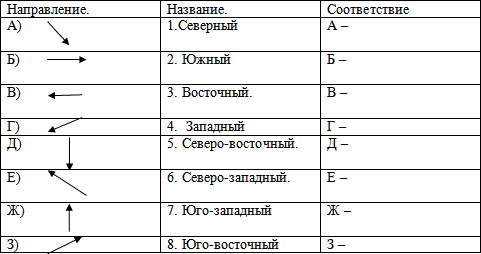 Скорость ветра.Скорость ветра измеряется в м/с, км/ч, а сила ветра - по шкале баллов, которую предложил британский адмирал Бофорт в 1805 г. Лишь в 1874 г. она была принята Международным метеорологическим комитетом для всеобщего применения на телеграфе. Шкала 12-балльная, а в Америке - 17-балльная.Перед вами распечатка. О какой силе ветра сказано в приведенных поэтических строках?Тиха украинская ночь. Прозрачно небо. Звезды блещут.
Своей дремоты превозмочь не хочет воздух.
Чуть трепещет сребристых тополей листва. (Слабый.)А.С. Пушкин.И было, как видно, ему не впервые
Ломать, как тростинки, дубы вековые,
И, крыши срывая, врываться в жилища.
Его назвали ветрило! Ветрище! (Ураган.)С. Михалков.Горные вершины спят во тьме ночной,
Тихие долины полны свежей мглой,
Не пылит дорога, не дрожат листы... (Штиль.)М.Ю. Лермонтов.Буря воет в саду, буря ломиться в дом
Я боюсь, чтоб она не сломила
Старый дуб, что посажен отцом,
И ту иву, что мать посадила... (Шторм.)Н.А. Некрасов.Заслонили солнце тучи,
Небо все заволокли;
И тростник сухой и желтый
Клонит ветер до земли. (Сильный.)А.Н. Плещеев.4. Роза ветровГрафик, на котором показаны направления ветров.План построения розы ветровВычертить основные и промежуточные стороны горизонта.Принять условно, что одному отрезку на графике, соответствует определенное количество дней.Подсчитать, сколько дней в течение месяца ветер дует в данных направлениях.На линиях соответствующих направлений откладывают от центра число дней с ветрами этого направления и ставят точку.Точки, отмеченные на линиях, последовательно соединяют, в центре рисуют кружочек, в котором ставят число дней без ветра.Практическая работа.Задание 1.Используя данные дневников наблюдения постройте розу ветров города Новосибирска за январь месяц, 2008 года.              5. Значение ветра.Слайды.Ветер великий в природе работник. Вспомните, еще А. С. Пушкин подметил:Ветер, ветер, ты могуч, Ты гоняешь стаи туч, Ты волнуешь сине море.Ветер перегоняет тучи, облака, а иначе дождь и снег были бы только над водной поверхностьюОчищает воздух.Отработанные автомобильные газы, дым от заводов и фабрик ветер уносит из населенных пунктов.Вырабатывает электроэнергию.Ветер «съедает» горы, сглаживает их.Создавая причудливые формы в виде богини или истукана.Ветром на большие расстояния переносятся семена трав, кустарников и деревьев, споры грибов.Люди еще в древности поняли, что лодка и без весел может плавать, был бы ветер.V. Обобщение урока.1.	Что такое ветер?2.	Какой ветер показан на рисунке?        Рис. А.                                Рис. Б.3.	Какая основная причина образования ветра.4. Определите направление ветра .5. Как называется прибор для определения скорости ветра?6. Как называется прибор для определения направления ветра?7. Как называется диаграмма характеризующая режим ветра?8. Как называется ветер имеющий силу в 12 баллов?Итог урока. Закончить предложения Сегодня я узнал    ……………..Было интересно ……………..Я удивился ……………………….Теперь я умею ……………………Больше всего понравилось………………………..Выставление оценок.Домашнее задание:  § 32,  отвечать на вопросы стр.143Оформить на листе формата А-4 подборку пословиц, поговорок, песен, стихов, народных примет, в которых упоминается ветер. 